О внесении изменений в Постановление администрации Цивильского района Чувашской Республики № 171 от 19.02.2015 «Об утверждении Положения о представлении гражданами, претендующими на замещение должностей муниципальной службы Цивильского района Чувашской Республики, и муниципальными служащими Цивильского района Чувашской Республики сведений о доходах, расходах, об имуществе и обязательствах имущественного характера»В соответствии с Федеральным законом от 25 декабря 2008 года N 273-ФЗ "О противодействии коррупции", Федеральным законом от 3 декабря 2012 г. N 230-ФЗ "О контроле за соответствием расходов лиц, замещающих государственные должности, и иных лиц их доходам", Федеральным законом от 02 марта 2007 года N 25-ФЗ "О муниципальной службе в Российской Федерации", Указом Президента РФ от 29.06.2018 N 378 "О Национальном плане противодействия коррупции на 2018 - 2020 годы", администрация  Цивильского районаПОСТАНОВЛЯЕТ:1. Внести в Положение о представлении гражданами, претендующими на замещение должностей муниципальной службы Цивильского района Чувашской Республики, и муниципальными служащими Цивильского района Чувашской Республики сведений о доходах, расходах, об имуществе и обязательствах имущественного характера № 171 от 19.02.2015 (с изменениями от 06.04.2015 №330, от 18.01.2019 № 16) (далее – Положение), следующие изменения: 1.1.   пункт 2 Положения изложить в следующей редакции:«2. Обязанность представлять сведения доходах, об имуществе и обязательствах имущественного характера возлагается на гражданина, претендующего на замещение должности муниципальной службы, предусмотренной перечнем должностей (далее - гражданин), утвержденным постановлением администрации Цивильского района (далее - Перечень), и на лицо, замещающее должность муниципальной службы, предусмотренные этим перечнем должностей.Обязанность представлять сведения о расходах возлагается на лицо, замещающее должность, включенную в Перечень, если сумма сделки превышает общий доход лица и его супруги (супруга) за три последних года, предшествующих совершению сделки.»1.2.   пункт 3 Положения изложить в следующей редакции:«3. Сведения о доходах, об имуществе и обязательствах имущественного характера представляются по утвержденной Президентом Российской Федерации форме справки, с использованием специального программного обеспечения "Справки БК":1) гражданином - при назначении на должность муниципальной службы, предусмотренную перечнем должностей, указанным в пункте 2 настоящего Положения;2) кандидатами на должности, предусмотренные перечнем, - при назначении на должности муниципальной службы, перечнем должностей, указанным в пункте 2 настоящего Положения;3) лицом, замещающим должность муниципальной службы, предусмотренную перечнем должностей, указанным в пункте 2 настоящего Положения, - ежегодно не позднее 30 апреля года, следующего за отчетным.Сведения о расходах представляются по утвержденной Президентом Российской Федерации форме справки, с использованием специального программного обеспечения "Справки БК":1) лицом, замещающим должность муниципальной службы, предусмотренную перечнем должностей, указанным в пункте 2 настоящего Положения, - ежегодно не позднее 30 апреля года, следующего за отчетным.".»2. Настоящее постановление вступает в силу после его официального опубликования (обнародования).И.о. главы администрации Цивильского района                                                                                               Волчкова А.В.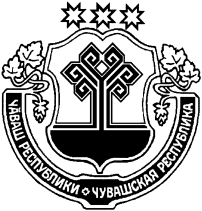 ЧӐВАШ  РЕСПУБЛИКИҪĔРПӰ РАЙОНĔЧУВАШСКАЯ РЕСПУБЛИКА ЦИВИЛЬСКИЙ РАЙОНҪĔРПӰ РАЙОН АДМИНИСТРАЦИЙĔЙЫШӐНУ2020 ç. апрел\н 03-мӗшӗ 188 №Ҫӗрпÿ хули АДМИНИСТРАЦИЯЦИВИЛЬСКОГО РАЙОНАПОСТАНОВЛЕНИЕ03 апреля 2020 года № 188     г. Цивильск